Publicado en  el 21/10/2016 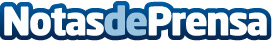 El té, historia de los orígenes y sus variedades más famosasEl té es la segunda bebida más consumida del mundo después del agua. Se bebe desde hace miles de años y su consumo se ha extendido a casi todos los países del mundo.Datos de contacto:Nota de prensa publicada en: https://www.notasdeprensa.es/el-te-historia-de-los-origenes-y-sus_1 Categorias: Gastronomía Entretenimiento Innovación Tecnológica http://www.notasdeprensa.es